Leinsamen versus Chiasamen: zwischen regionalem Superfood und Novel Food – Online-ErgänzungsmaterialAss.-Prof. Dr. Claudia AngeleAnhang: UnterrichtsmaterialienMaterial 1: SinnExperiment „Chiasamen, Leinsamen, Sonnenblumenkerne“Material 2a/b/c: Rezepte „Leinsamendessert/Chiasamendessert mit Fruit-Topping“Name: ____________________________________			Datum: ________________SinnExperiment: Novel Food versus regionales Superfood?Chiasamen, Leinsamen, SonnenblumenkerneCheckliste für SinnExperimenteSetze alle Sinne ein und probiere jedes Lebensmittel.Teste in Ruhe und verrate niemandem deine Ergebnisse.Abfällige Bemerkungen, wie „igitt“, sind nicht erlaubt.Schreibe deine Ergebnisse in die Tabelle.Tabelle zum SinnExperimentieren:   (Overnight-) Leinsamendessert mit Apfel-Nuss-Topping (4 Port.)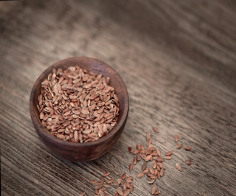 Bildquelle: www.pixabay.com	Benötigte Arbeitsmaterialien:Messbecher, 4 Esslöffel, Tafelmesser, Gabel, Gemüsemesser, Sparschäler, Kochlöffel, Schneebesen, Schüssel mit Deckel, Schneidebrett, Topf mit Deckel, ggf. kleine Pfanne, Pürierstab, Pürierbecher, Abfallschüssel,  1 Portionierlöffel,  2 Probierlöffel, 4 DessertschalenRezept und Foto: Ute Keßler (2018), Akademische Oberrätin, Pädagogische Hochschule Weingarten  (Overnight-) Chiasamendessert mit Mango-Kokos-Topping (4 Port.)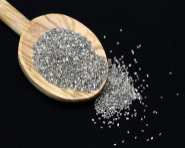 Bildquellequelle: www.pixabay.comBenötigte Arbeitsmaterialien:Messbecher, 4 Esslöffel, Gemüsemesser, Sparschäler, Kochlöffel, Schneebesen, Schüssel mit Deckel, Schneidebrett,  Pürierstab, Pürierbecher, Abfallschüssel,  1 Portionierlöffel,  2 Probierlöffel, 4 DessertschalenRezept und Foto: Ute Keßler (2018), Akademische Oberrätin, Pädagogische Hochschule Weingarten(Overnight-) Leinsamen-/Chiasamendessert mit Fruittopping (4 Portionen) – Mach‘ den Vergleich!Benötigte Arbeitsmaterialien pro Dessert:Messbecher, 4 Esslöffel, Tafelmesser, Gabel, Gemüsemesser, Sparschäler, Kochlöffel, Schneebesen, Schüssel mit Deckel, Schneidebrett, Topf mit Deckel, ggf. kleine Pfanne, Pürierstab, Pürierbecher, Abfallschüssel,  1 Portionierlöffel,  2 Probierlöffel, 4 DessertschalenLeinsamendessert mit Apfel-Nuss-Topping				Chiasamendessert mit Mango-Kokos-ToppingRezept: Ute Keßler (2018), Akademische Oberrätin, Pädagogische Hochschule Weingarten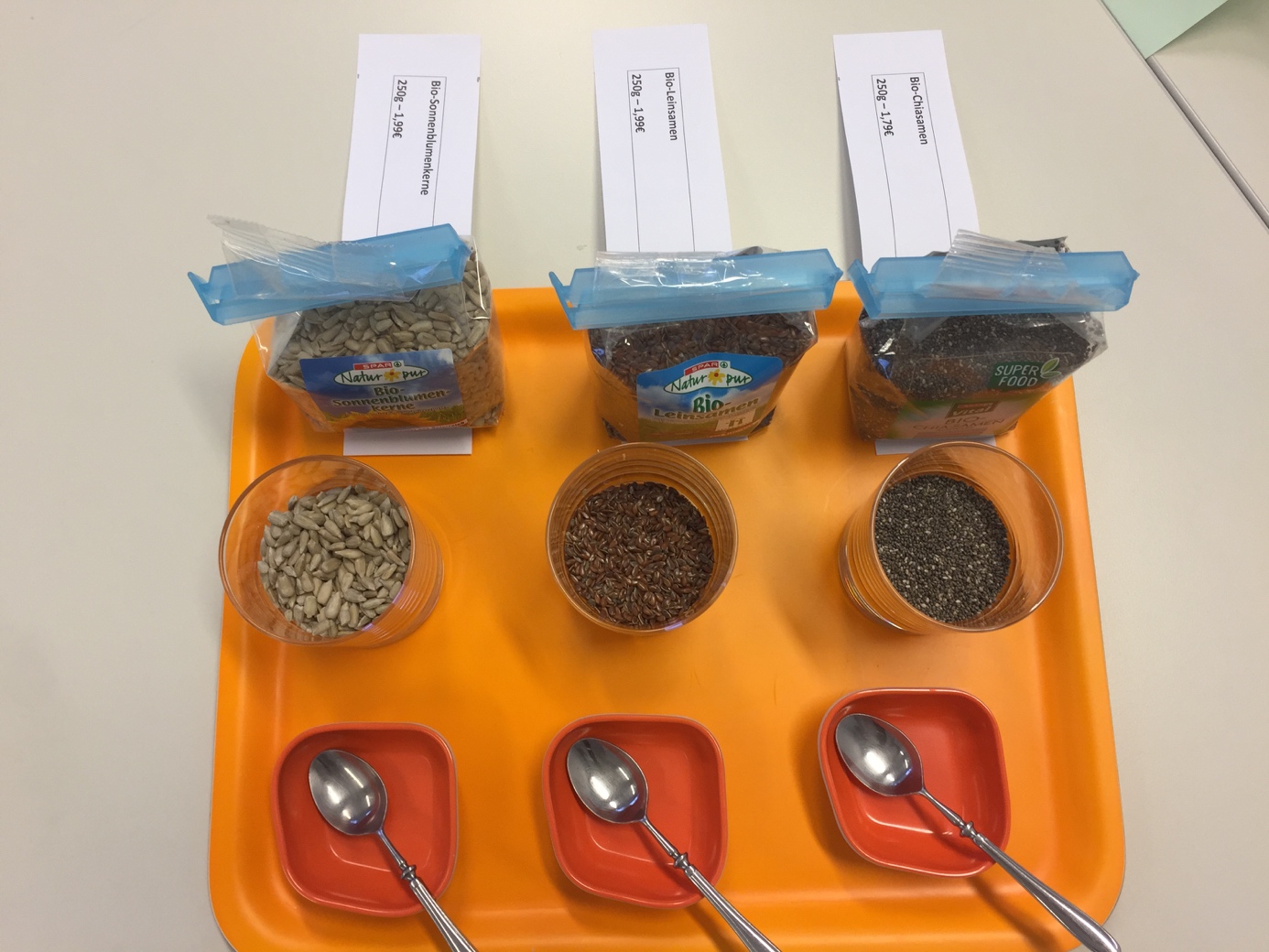 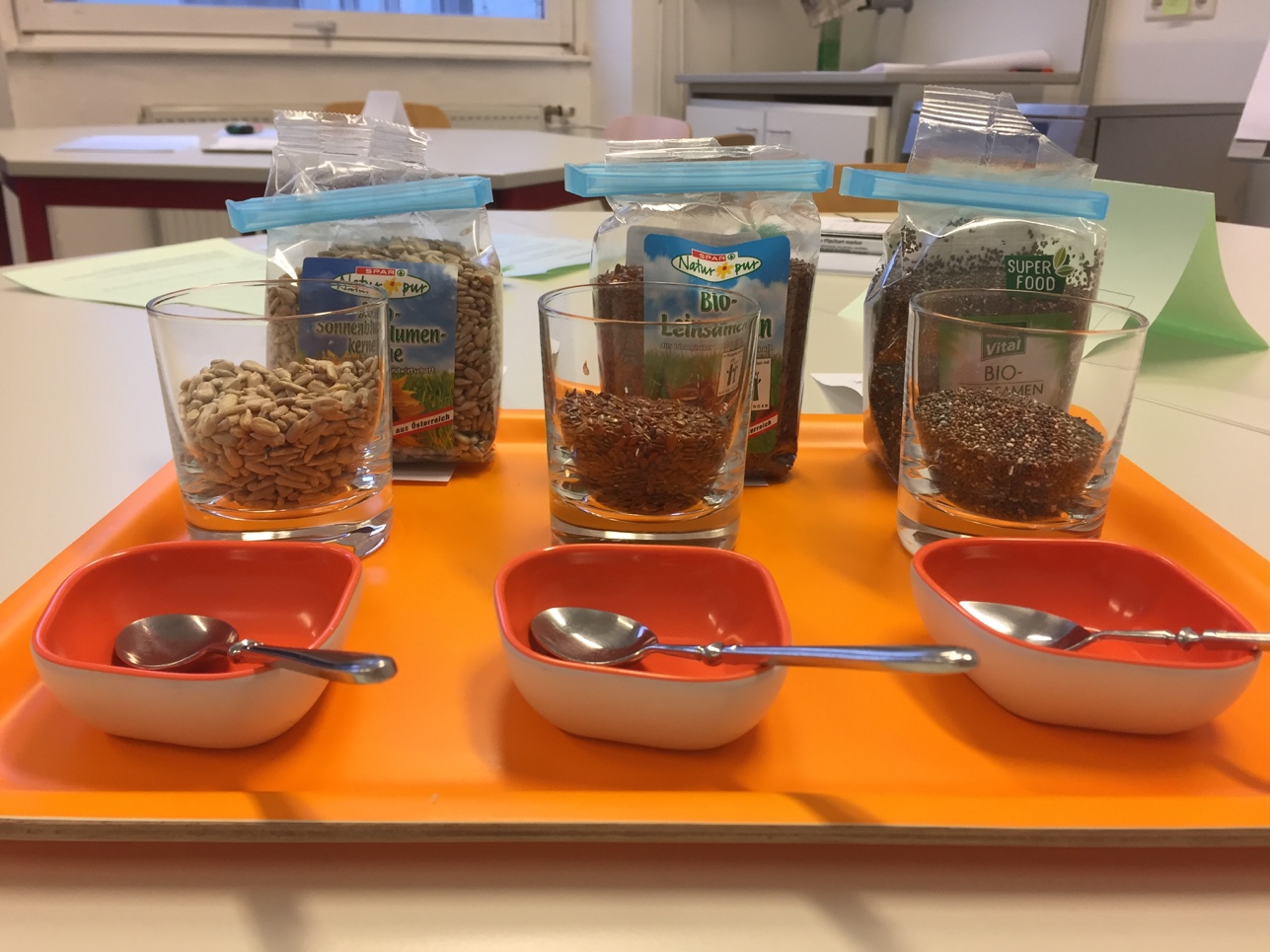 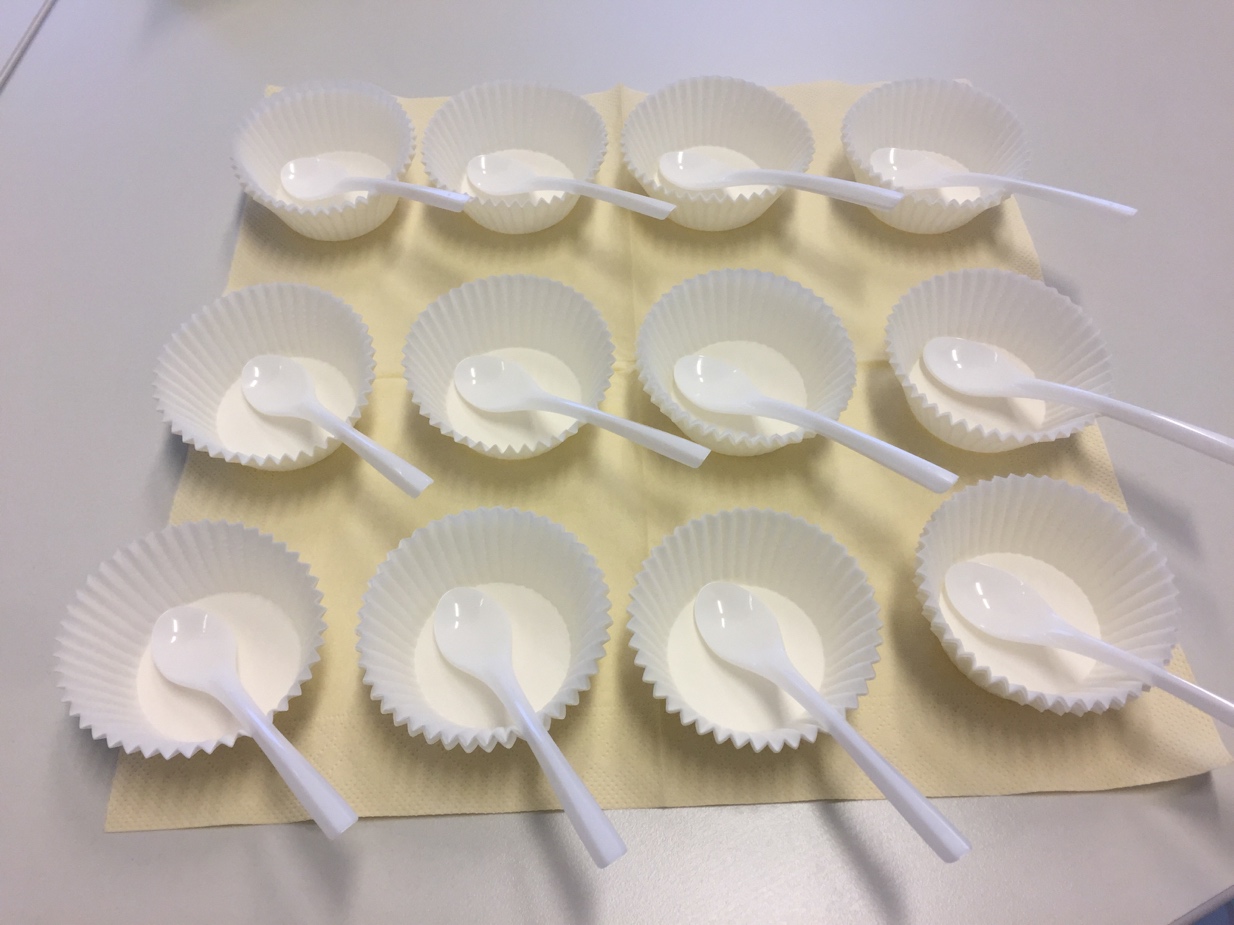 Fotos: C. Angele; Plus Lucis Fortbildungswoche 2018 Probe 1Probe 2Probe 3Wie heißt das Lebensmittel?Wie fühlt es sich an? (glatt, rau, körnig, samtig, fettig, ...)Wie riecht es?(neutral, erdig, faulig, ...)Wie fühlt es sich im Mund an?(weich, fest, körnig, mehlig, fettig, ...)Welche Geräusche macht es beim Essen?(knackend, knirschend, ...)Wie schmeckt es?(süß, sauer, bitter, muffig, ...)Wie schmeckt es dir?4 Sterne = sehr gut3 Sterne = gut2 Sterne = nicht so gut1 Stern = gar nichtBegründe Deine Bewertung.MengeZutatenVor- und ZubereitungAlternativenVorbereiten:200 ml 	4 EL (50 g)Mandelmilchgeschroteter LeinsamenZutaten verrühren und abgedeckt mindestens 5 Stunden im Kühlschrank quellen lassen. Kuhmilch oder andere vegane Milchalternativen verwenden.über Nacht abgedeckt im Kühlschrank quellen lassen. 21 EL4 ELÄpfel ZitronensaftWasserZimtwaschen, schälen, vierteln, entkernen, in Stücke schneiden und zusammen mitin einem kleinen Topf weich kochen, abkühlen lassen, pürieren, abschmeckenObstsorte der Saison und/oder Region entsprechend auswählen Saisonkalender! fertiges Fruchtmus verwendenFertigstellen:1 1 - 2 EL¼ TLzerdrückte Banane  Honig, Ahornsirup oder AgavendicksaftZimt zum gequollen Leinsamen geben, gut verrühren, ggf. noch etwas Mandelmilch zugeben, abschmeckenandere Gewürze wie z.B. Tonkabohne verwenden2 EL gehackte Hasel-/ Walnüsse (ggf. anrösten)Dessert auf 4 kleine Glasschalen verteilen, Apfel-mus und darauf verteilen und genießen!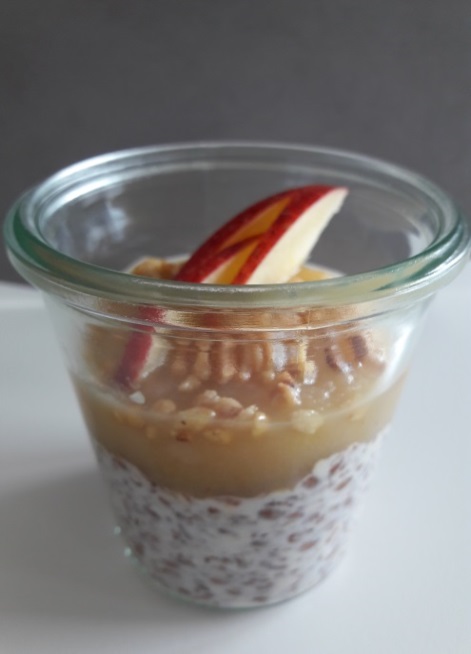 MengeZutatenVor- und ZubereitungAlternativenVorbereiten:250 ml4 EL (50 g)KokosmilchChiasamenmit dem Schneebesen gut verrühren, 5 Min. stehen lassen, dann nochmals kräftig durchrühren damit sich keine Klumpen bilden. Mindestens 30 Minuten abgedeckt quellen lassen. Kuhmilch oder andere vegane Milchalternativen verwenden.über Nacht abgedeckt im Kühlschrank quellen lassen. ½ 2 ELMango Orangensaftwaschen, schälen, von Stein lösen;für die Dessertgarnitur etwas Fruchtfleisch zurückbehalten, den Rest pürieren, kaltstellenObstsorte der Saison und/oder Region entsprechend auswählen Saisonkalender! fertiges Fruchtmus verwendenFertigstellen:150 g2 – 3 EL¼ TLNaturjoghurt Honig, Ahornsirup oder AgavendicksaftVanillemarkzu den gequollen Chiasamen geben, kräftig durchrühren, ggf. noch etwas Kokosmilch zugeben, abschmeckenandere Gewürze wie z.B. Tonkabohne verwenden2 ELKokosflockenDessert auf 4 kleine Glasschalen verteilen, Mango-püree, Fruchtstücke sowie darauf verteilen und genießen!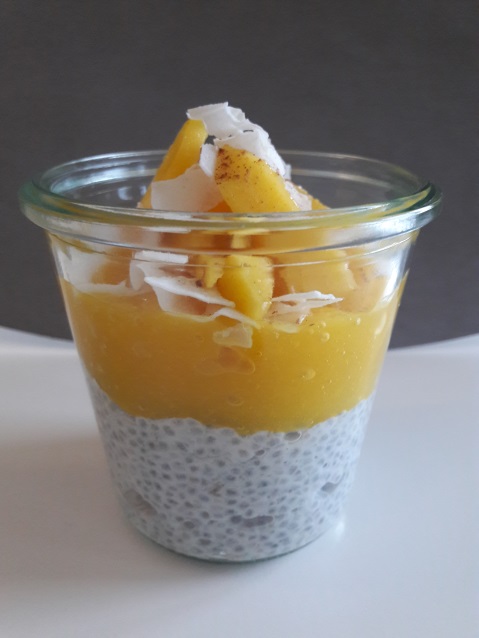 MengeZutatenVor- und ZubereitungMengeZutatenVor- und ZubereitungAlternativenVorbereiten:Vorbereiten:200 ml 	4 EL (50 g)Mandelmilchgeschroteter LeinsamenZutaten verrühren und abgedeckt mindestens 5 Stunden im Kühlschrank quellen lassen. 250 ml 4 EL (50 g)KokosmilchChiasamenmit dem Schneebesen gut verrühren, 5 Min. stehen lassen, dann nochmals kräftig durchrühren damit sich keine Klumpen bilden. Mindestens 30 Minuten abgedeckt quellen lassen. Kuhmilch oder andere vegane Milchalternativen verwenden.über Nacht abgedeckt im Kühlschrank quellen lassen. 21 EL4 ELÄpfel ZitronensaftWasserZimtwaschen, schälen, vierteln, entkernen, in Stücke schneiden und zusammen mitin einem kleinen Topf weich kochen, abkühlen lassen, pürieren, abschmecken½ 2 ELMango Orangensaftwaschen, schälen, von Stein lösen; für die Dessertgarnitur etwas  Fruchtfleisch zurück-behalten, mit dem restlichen Fruchtfleisch pürieren und  kaltstellenObstsorte der Saison und/oder Region entsprechend auswählen Saisonkalender! fertiges Fruchtmus verwendenFertigstellen:Fertigstellen:1 1 - 2 EL¼ TLzerdrückte Banane  Honig, Ahornsirup oder AgavendicksaftZimt zum gequollen Leinsamen geben, gut verrühren, ggf. noch etwas Mandelmilch zugeben, abschmecken150 g2 – 3 EL¼ TLNaturjoghurt Honig, Ahornsirup oder AgavendicksaftVanillemarkzu den gequollen Chiasamen geben, kräftig durchrühren, ggf. noch etwas Kokosmilch zugeben, abschmeckenandere Gewürze wie z.B. Tonkabohne verwenden2 EL gehackte Nüsse(ggf. anrösten)Dessert auf 4 Glasschalen verteilen, Apfelmus und darauf verteilen und genießen!2 ELKokosflockenDessert auf 4 Glasschalen verteilen, Mangopüree und Fruchtstücke sowie darauf verteilen und genießen!